Наклейки на заднем стекле маршрутных автобусовПрайс-Лист с 1.07. по 31.10.2012г.* В стоимость включено: Изготовление наклейки, её монтаж и демонтаж и сумма аренды на заднем стекле**Минимальный заказ – 1 транспортное средство на одном маршруте, на маршрутах №№: 3, 13, 54, 63, 66, 88, 124- минимальный заказ – 3 транспортных средства (можно разных маршрутов).Предлагаем Вам также размещение на заднем стекле листовок формата А4 и А3.Стоимость услуги: А4 листовка – 400руб. за 1 листовку в месяц. Листовок А3- 500руб. за 1 листовку в месяц.Разработка макета наклейки не входит в стоимость и оплачивается отдельно!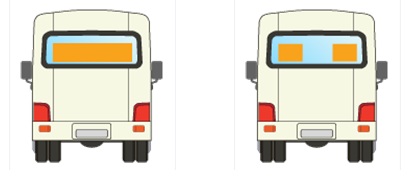 ЭффективностьДанный формат оказался весьма эффективным даже в сравнении с биллбордами и бортами маршрутки. Он работает в основном на водителей автомашин, которые едут за автобусом, а за счет постоянных пробок и развитой сети маршрутов рекламное сообщение доходит до тысяч людей. При правильном выборе целевой аудитории и ее территориальном распределении можно получить достаточно большую конверсию рекламного сообщения.Основная целевая аудиторияОсновной целевой аудиторией являются водители и пассажиры автотранспорта, которые едут за автобусом, т.е. люди среднего достатка и выше. Данный формат отлично «работает» на продажу товаров для автомобилистов, товаров и услуг для руководящего состава или просто обеспеченных людей и услуг в сфере B2B (англ. Business to Business).Большая потребительская аудиторияПри грамотном медиапланировании от рекламы можно добиться на порядок большего эффекта, чем от биллбордов именно за счет большого числа автомобилей в городе, особенно в часы пик.Широкая сеть маршрутовНа данный момент доступны 20 маршрута и 250 машин, ежедневно работающих на основных магистралях города. Охвачены абсолютно все районы города, магистрали и улицы, торговые центры и гипермаркеты, спальные и промышленные районы.Стоимость размещения на маршрутах: 4,8, 11,23, 29, 34, 40, 40а,42, 78, 83, 91, 124, 126, 127, 128, 153.Стоимость размещения на маршрутах: 4,8, 11,23, 29, 34, 40, 40а,42, 78, 83, 91, 124, 126, 127, 128, 153.Стоимость размещения на маршрутах: 4,8, 11,23, 29, 34, 40, 40а,42, 78, 83, 91, 124, 126, 127, 128, 153.Стоимость размещения на маршрутах: 4,8, 11,23, 29, 34, 40, 40а,42, 78, 83, 91, 124, 126, 127, 128, 153.Срок арендыСтоимость размещения наклейки размером – 1,26*0,5м. на заднем стекле одной «маршрутки» маршрутов или на борте, ниже стекла: 91,124,126, 127, 126, 128, 153.(руб.)*Стоимость размещения наклейки размером – 1,26*0,5м. на заднем стекле одной «маршрутки» маршрутов: 4, 8, 40, 40А, 30, 34, 42,78,83.(руб.)*Стоимость размещения наклейки размером –1,26*0,5м. на заднем стекле одной «маршрутки» маршрутов: 11, 23, 29.(руб.) *1 месяц2400310032003 месяца450063006800Стоимость размещения на маршрутных такси и городских автобусах №№: 3, 13, 54, 63, 66, 88, 124.Стоимость размещения на маршрутных такси и городских автобусах №№: 3, 13, 54, 63, 66, 88, 124.Стоимость размещения на маршрутных такси и городских автобусах №№: 3, 13, 54, 63, 66, 88, 124.Стоимость размещения на маршрутных такси и городских автобусах №№: 3, 13, 54, 63, 66, 88, 124.Срок арендыСтоимость размещения наклейки размером – 1,26*0,5м. на заднем стекле одной «маршрутки» маршрутов или на борте, ниже стекла:(руб.)**Стоимость размещения наклейка размером – 1,26*0,5м. на заднем стекле одного автобуса – большой вместимости(руб.)*Стоимость размещения наклейка размером – 1,26*0,5м. на заднем стекле одного автобуса – большой вместимости(руб.)*1 месяц2800350035003 месяца680072007200